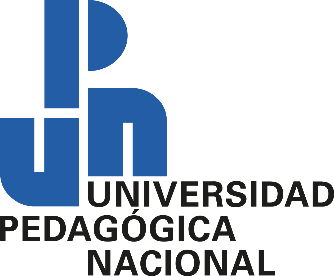 SECRETARÍA DE EDUCACIÓN PÚBLICAUNIVERSIDAD PEDAGÓGICA NACIONALUNIDAD 113, LEÓNPROGRAMA EDUCATIVO DOCTORADO EN EDUACIÓNTÍTULOLAS PRÁCTICAS DE TUTORÍA PARA EL DESARROLLO DE LA LITERACIDAD ACADÉMICA EN LA UPN, AJUSCO: LAS VOCES DE ENTRE PARESOPCIÓN DE TITULACIÓNTESISQUE PARA OBTENER EL GRADO DE: DOCTORA EN EDUCACIÓNP R E S E N T A:DIANA ESTEFANIA ROBLEDO MEDINAASESOR: DR. JORGE ANTONIO SERRANO CASTAÑEDAESTA TESIS FUE FINANCIADA CON UNA BECA DEL SISTEMA NACIONAL DE POSGRADOS DEL CONAHCYTCIUDAD DE MÉXICO, JUNIO 2023